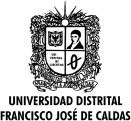 FORMATO DE PUBLICACIÓN ESTÁNDAR DE PERFILESCódigo: GD-PR- 003-FR-003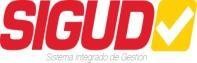 Macroproceso: Gestión AcadémicaVersión: 01Proceso: Gestión de la DocenciaFecha de Aprobación: 08/09/2014Descripción GeneralDescripción GeneralDescripción GeneralDescripción GeneralDescripción GeneralLicenciatura en MatemáticasLicenciatura en MatemáticasLicenciatura en MatemáticasLicenciatura en MatemáticasLicenciatura en MatemáticasAsignaturasDidáctica del Álgebra.Didáctica del Cálculo.Didáctica del Álgebra.Didáctica del Cálculo.Didáctica del Álgebra.Didáctica del Cálculo.Didáctica del Álgebra.Didáctica del Cálculo.Áreas de ConocimientoEducación MatemáticaEducación MatemáticaEducación MatemáticaEducación Matemática     Perfil del DocentePregrado: Formación de Licenciado en Educación Básica con Énfasis en Matemáticas o Licenciado en Matemáticas o matemático o estadístico. Posgrado:  Maestría en Educación o Maestría en Docencia de las Matemáticas o Maestrías afines con la Educación Matemática o Doctorado en Educación Matemática o Doctorado en Educación con afinidad en Educación Matemática.Experiencia Profesional Docente: mínima de 2 años como profesor en educación básica y media en el área de las matemáticas.Investigaciones (de preferencia, no obligatoria): entregar constancia de aprobación del proyecto de investigación donde se relacione el título, fecha de inicio, e integrantes del equipo de investigación.Publicaciones en el área de su formación: entregar copia del artículo publicado en donde figure nombre de revista, volumen, tomo, año, páginas. Para libros copia de la carátula. Nota: El no cumplimiento de la totalidad de estos requisitos será causal para la no continuidad del candidato (a) en el proceso del Concurso Abreviado Docente.Pregrado: Formación de Licenciado en Educación Básica con Énfasis en Matemáticas o Licenciado en Matemáticas o matemático o estadístico. Posgrado:  Maestría en Educación o Maestría en Docencia de las Matemáticas o Maestrías afines con la Educación Matemática o Doctorado en Educación Matemática o Doctorado en Educación con afinidad en Educación Matemática.Experiencia Profesional Docente: mínima de 2 años como profesor en educación básica y media en el área de las matemáticas.Investigaciones (de preferencia, no obligatoria): entregar constancia de aprobación del proyecto de investigación donde se relacione el título, fecha de inicio, e integrantes del equipo de investigación.Publicaciones en el área de su formación: entregar copia del artículo publicado en donde figure nombre de revista, volumen, tomo, año, páginas. Para libros copia de la carátula. Nota: El no cumplimiento de la totalidad de estos requisitos será causal para la no continuidad del candidato (a) en el proceso del Concurso Abreviado Docente.Pregrado: Formación de Licenciado en Educación Básica con Énfasis en Matemáticas o Licenciado en Matemáticas o matemático o estadístico. Posgrado:  Maestría en Educación o Maestría en Docencia de las Matemáticas o Maestrías afines con la Educación Matemática o Doctorado en Educación Matemática o Doctorado en Educación con afinidad en Educación Matemática.Experiencia Profesional Docente: mínima de 2 años como profesor en educación básica y media en el área de las matemáticas.Investigaciones (de preferencia, no obligatoria): entregar constancia de aprobación del proyecto de investigación donde se relacione el título, fecha de inicio, e integrantes del equipo de investigación.Publicaciones en el área de su formación: entregar copia del artículo publicado en donde figure nombre de revista, volumen, tomo, año, páginas. Para libros copia de la carátula. Nota: El no cumplimiento de la totalidad de estos requisitos será causal para la no continuidad del candidato (a) en el proceso del Concurso Abreviado Docente.Pregrado: Formación de Licenciado en Educación Básica con Énfasis en Matemáticas o Licenciado en Matemáticas o matemático o estadístico. Posgrado:  Maestría en Educación o Maestría en Docencia de las Matemáticas o Maestrías afines con la Educación Matemática o Doctorado en Educación Matemática o Doctorado en Educación con afinidad en Educación Matemática.Experiencia Profesional Docente: mínima de 2 años como profesor en educación básica y media en el área de las matemáticas.Investigaciones (de preferencia, no obligatoria): entregar constancia de aprobación del proyecto de investigación donde se relacione el título, fecha de inicio, e integrantes del equipo de investigación.Publicaciones en el área de su formación: entregar copia del artículo publicado en donde figure nombre de revista, volumen, tomo, año, páginas. Para libros copia de la carátula. Nota: El no cumplimiento de la totalidad de estos requisitos será causal para la no continuidad del candidato (a) en el proceso del Concurso Abreviado Docente.Disponibilidad de Tiempo (12 Horas)Didáctica del Álgebra – Grupo 881 – 6 HorasLunes:	 2:00 p.m. a 04:00 p.m. (2 horas)Martes: 2:00 p.m. a 04:00 p.m. (2 horas)Viernes: 2:00 p.m. a 04:00 p.m. (2 horas)Didáctica del Cálculo – Grupo 881 – 6 HorasLunes:	 	12:00 p.m. a 02:00 p.m. (2 horas)Miércoles:	10:00 a.m. a 12:00 p.m. (2 horas)Viernes: 	12:00 p.m. a 02:00 p.m. (2 horas)Didáctica del Álgebra – Grupo 881 – 6 HorasLunes:	 2:00 p.m. a 04:00 p.m. (2 horas)Martes: 2:00 p.m. a 04:00 p.m. (2 horas)Viernes: 2:00 p.m. a 04:00 p.m. (2 horas)Didáctica del Cálculo – Grupo 881 – 6 HorasLunes:	 	12:00 p.m. a 02:00 p.m. (2 horas)Miércoles:	10:00 a.m. a 12:00 p.m. (2 horas)Viernes: 	12:00 p.m. a 02:00 p.m. (2 horas)Didáctica del Álgebra – Grupo 881 – 6 HorasLunes:	 2:00 p.m. a 04:00 p.m. (2 horas)Martes: 2:00 p.m. a 04:00 p.m. (2 horas)Viernes: 2:00 p.m. a 04:00 p.m. (2 horas)Didáctica del Cálculo – Grupo 881 – 6 HorasLunes:	 	12:00 p.m. a 02:00 p.m. (2 horas)Miércoles:	10:00 a.m. a 12:00 p.m. (2 horas)Viernes: 	12:00 p.m. a 02:00 p.m. (2 horas)Didáctica del Álgebra – Grupo 881 – 6 HorasLunes:	 2:00 p.m. a 04:00 p.m. (2 horas)Martes: 2:00 p.m. a 04:00 p.m. (2 horas)Viernes: 2:00 p.m. a 04:00 p.m. (2 horas)Didáctica del Cálculo – Grupo 881 – 6 HorasLunes:	 	12:00 p.m. a 02:00 p.m. (2 horas)Miércoles:	10:00 a.m. a 12:00 p.m. (2 horas)Viernes: 	12:00 p.m. a 02:00 p.m. (2 horas)  Fecha del ConcursoFecha de Publicación:  25 y 26  de enero 2024.Recepción hojas de vida: hasta el 26 y 29  de enero de 2024, vía correo electrónico licmatematicas@udistrital.edu.coEstudio de las hojas de vida: 30 de enero de 2024. Entrevista:31 de enero de 2024. En la citación se informará el día, hora y lugar de la entrevista. (Serán citados únicamente los aspirantes que cumplan el perfil).Publicación de Resultados: 1 de febrero  de 2024.Fecha de Publicación:  25 y 26  de enero 2024.Recepción hojas de vida: hasta el 26 y 29  de enero de 2024, vía correo electrónico licmatematicas@udistrital.edu.coEstudio de las hojas de vida: 30 de enero de 2024. Entrevista:31 de enero de 2024. En la citación se informará el día, hora y lugar de la entrevista. (Serán citados únicamente los aspirantes que cumplan el perfil).Publicación de Resultados: 1 de febrero  de 2024.Fecha de Publicación:  25 y 26  de enero 2024.Recepción hojas de vida: hasta el 26 y 29  de enero de 2024, vía correo electrónico licmatematicas@udistrital.edu.coEstudio de las hojas de vida: 30 de enero de 2024. Entrevista:31 de enero de 2024. En la citación se informará el día, hora y lugar de la entrevista. (Serán citados únicamente los aspirantes que cumplan el perfil).Publicación de Resultados: 1 de febrero  de 2024.Documentos que   debe    anexarHoja de vida con soportes debidamente certificados (sin soportes no se tendrán en cuenta). Indicar en oficio dirigido al Consejo Curricular de Licenciatura en Matemáticas su interés de participar en la convocatoria, con el listado de los documentos que entrega y el total de folios paginados; Enviarlo en un solo archivo PDF al correo licmatematicas@udistrital.edu.coHoja de vida con soportes debidamente certificados (sin soportes no se tendrán en cuenta). Indicar en oficio dirigido al Consejo Curricular de Licenciatura en Matemáticas su interés de participar en la convocatoria, con el listado de los documentos que entrega y el total de folios paginados; Enviarlo en un solo archivo PDF al correo licmatematicas@udistrital.edu.coHoja de vida con soportes debidamente certificados (sin soportes no se tendrán en cuenta). Indicar en oficio dirigido al Consejo Curricular de Licenciatura en Matemáticas su interés de participar en la convocatoria, con el listado de los documentos que entrega y el total de folios paginados; Enviarlo en un solo archivo PDF al correo licmatematicas@udistrital.edu.coNota:Una vez entregada la hoja de vida, no se aceptarán documentos         adicionales.Una vez entregada la hoja de vida, no se aceptarán documentos         adicionales.Una vez entregada la hoja de vida, no se aceptarán documentos         adicionales.Fecha y lugar de recepción de documentosEnviar hoja de vida al correo: licmatematicas@udistrital.edu.co indicando en el asunto Postulación Hoja de Vida, nombre y número de perfil al que se presenta.Horario de envío hoja de vida: 8:00 a.m. a 5:00 p.m.  26 y  29 de enero de 2024.Enviar hoja de vida al correo: licmatematicas@udistrital.edu.co indicando en el asunto Postulación Hoja de Vida, nombre y número de perfil al que se presenta.Horario de envío hoja de vida: 8:00 a.m. a 5:00 p.m.  26 y  29 de enero de 2024.Enviar hoja de vida al correo: licmatematicas@udistrital.edu.co indicando en el asunto Postulación Hoja de Vida, nombre y número de perfil al que se presenta.Horario de envío hoja de vida: 8:00 a.m. a 5:00 p.m.  26 y  29 de enero de 2024.Publicación de Resultados1 de febrero  2024.1 de febrero  2024.1 de febrero  2024.Criterios de EvaluaciónSiNoValoración Máxima (puntos)Títulos de Pregradox5Títulos de Postgradox25Experiencia docentex20Investigacionesx10Publicacionesx10Entrevistax30